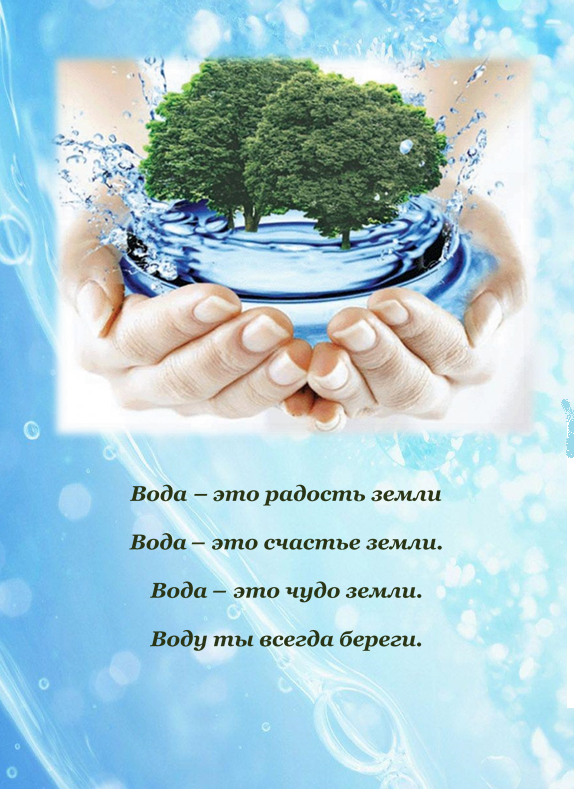 Муниципальное бюджетное дошкольное образовательное учреждение детский сад № 26 муниципального образования Тимашевский районст. Медведовская.Берегите воду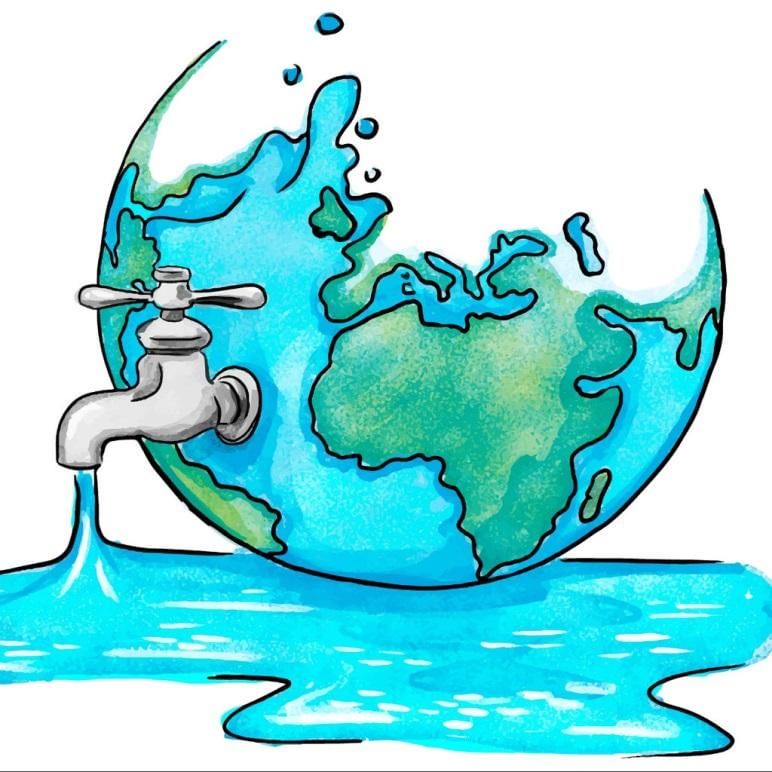                                                Выполнил воспитатель                                                                    Блажкова А.А.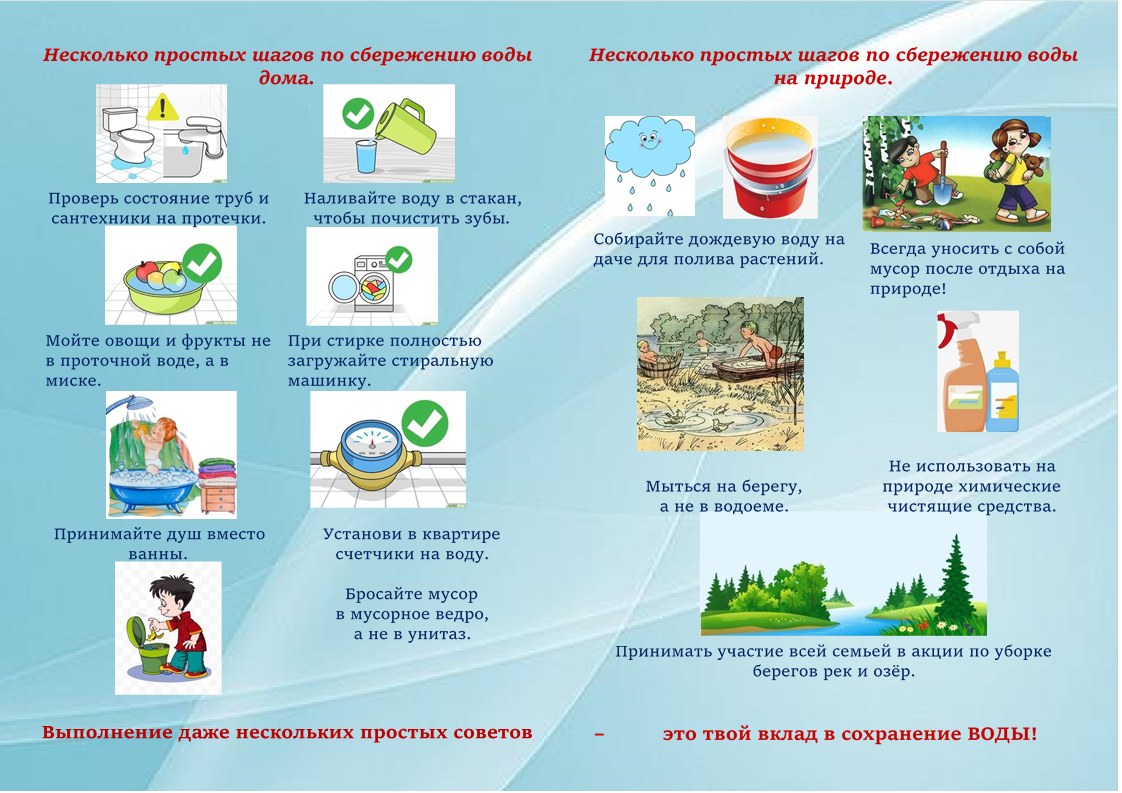 